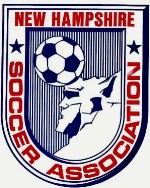 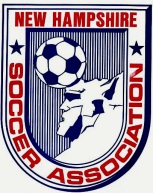 New Hampshire Soccer AssociationBoard Meeting MinutesDecember 9, 2014Attendees:  Bob Willey, Tom Haydock, Diane Hebert, Mark Chagnon, Cory Halvorsen, Mark Sadler, Jeff Cousineau, Eric Redder, John Ferreira, Carla Nastri, and Bill ThorntonMeeting called to order at 6:30PMSecretary Report:  Written report attached.  Tom Haydock made a motion to accept the minutes.  Diane Hebert seconded the motion minutes acceptedTreasurers Report:  Written report attached.  Bill Thornton made a motion to accept the financial report for audit.  Tom Haydock seconded.  Reports accepted.Executive VP:  No written report attached.Recreation VP:  Written report attached.Competitive VP:  No written report attached.Adult VP:  Written report attached.Indoor VP: Written report attachedTOPSoccer:  No written report attached.President’s Report:  Written report attached.Technical Director Report:  Written report attached.State Coach of Education:  Written report attached.State Coach of ODP:  Written report attached.State Referee: Committee:  Written report attached.State Administrator:  No  written report attached.State Registrar:  No written report attached.  Risk Management:  No written report attached.Ongoing BusinessSoccer Fields:  There is an issue with land use taxes that is under negotiation with town and seller.Awards Night:  The event was successful.  Eric and Mark put together a program.  There were approximately thirty-five attendees.  Invite sponsors to the Awards night next year and give acknowledge their sponsorship.  Next would like a keynote speaker, a moderator, a slide show.NHSL:  Great numbers for the fall season.  Best season as far as referees, assignors and communication.  New LOC’s, Debbie Papamichael for Seacoast Region, Andy Palhof for Northern Region, Allen Lajoie from Litchfield is continuing – Southern “B” Region, Mike Brown, Lakes Region and Glen Brehio will stay in Western Region.  Glen will also be the lead LOC member to assist Cory.  Working on gaps in Conway area.  They are having to travel long distances for their games.  Cory is talking to towns about trying to open up a recreational division in NHSL.    Cory will put together a proposal based on the board’s input to have unaffiliated teams participate in NHSL.Got Soccer Meeting:  Meeting went well.   NHSL will be paying GotSoccer $6.00 per team for teams playing in NHSL for use of GotSoccer.  GotSoccer has added league playoff software that should be ready for use by spring (S2015).  Tri-State Tournament:  The inaugural Tri-State tournament was successful.  Manchester Monarch’s Night:  A successful event the ticket sales approximately $1400.  Eric took pictures. Which are up on the website.  Next year the Monarchs will give one free ticket to all players on final teams with the purchase on one adult ticket.State Cup and President’s Cup:  We only have one month for registration to be complete.  Carla Nastri made motion to register six teams for the Region I Presidents Cup tournament so as not to incur the approximate $3000 loss in funds that occurred last year due to the teams that chose not to participate.  In the event that more teams would like to participate we will petition Region I at that time. Mark Chagnon seconded the motion.  Unanimously approved.New BusinessNon NHSA Players:  Carla Nastri made a motion that non registered US Youth Soccer affiliated competitive players must pay a player affiliation fee of $25.00 per fiscal year to participate in any US Youth Soccer event.  Mark Chagnon seconded the motion.  Unanimously approved.Non Affiliated teams: Carla Nastri made a motion that non affiliated teams who want to participate in a US Youth Soccer event must also pay a team affiliation fee of $50.00.  Diane Hebert seconded the motion.  Unanimously passed.Soccer Plus Camps:  Tom Haydock made a motion to negotiation the financial obligations and commitment to host Tony DiCicco’s Soccer Plus Camp.  Carla Nastri seconded it. Unanimously passed.Coaching License:  Jeff has been talking with NSCAA where NHSA will affiliate with NSCAA to run their courses.  Carla Nastri made a motion to authorize Jeff Cousineau to set up a contract with NSCAA to become a license education partner.  Mark Chagnon seconded. Unanimously approved.AGM:  AGM organizing meeting is Saturday, December 13th at 10:00AMGood of the GameNE Revolution being in the finals of the MLS Cup.  Rachel Hill was player of the month for the Union Leader.Next Board Meeting:  February 13, 2015, Tuesday Meeting adjourned at  9:45PM.Respectfully Submitted,Carla NastriNHSA Secretary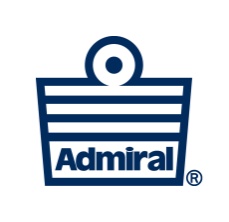 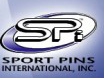 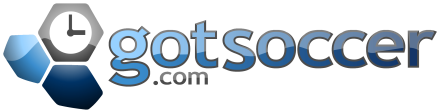 